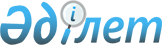 Курчатов қаласының 2023-2025 жылдарға арналған бюджеті туралыАбай облысы Курчатов қалалық мәслихатының 2022 жылғы 28 желтоқсандағы № 26/162-VII шешімі.
      Қазақстан Республикасының Бюджет кодексінің 73, 75 - баптарына, Қазақстан Республикасының "Қазақстан Республикасындағы жергілікті мемлекеттік басқару және өзін – өзі басқару туралы" Заңының 6 - бабы 1- тармағы 1) тармақшасына сәйкес Курчатов қалалық мәслихаты ШЕШТІ:
      1. Курчатов қаласының 2023-2025 жылдарға арналған бюджеті тиісінше 1, 2, 3 қосымшаларға сәйкес, соның ішінде 2023 жылға мынадай көлемдерде бекітілсін: 
      1) кірістер – 2 666 068,8 мың теңге:
      салықтық түсімдер – 1 760 909,0 мың теңге;
      салықтық емес түсімдер – 21 121,0 мың теңге;
      негізгі капиталды сатудан түсетін түсімдер – 22 663,0 мың теңге;
      трансферттер түсімі – 861 375,8 мың теңге;
      2) шығындар – 2 979 355,1 мың теңге;
      3) таза бюджеттік кредиттеу – - 18 890,0 мың теңге:
      бюджеттік кредиттер – 0,0 мың теңге;
      бюджеттік кредиттерді өтеу – 18 890,0 мың теңге;
      4) қаржы активтерімен операциялар бойынша сальдо – 0,0 мың теңге:
      қаржы активтерін сатып алу – 0,0 мың теңге;
      мемлекеттің қаржы активтерін сатудан түсетін түсімдер – 0,0 мың теңге;
      5) бюджет тапшылығы (профициті) – - 294 396,3 мың теңге;
      6) бюджет тапшылығын қаржыландыру (профицитін пайдалану) – 294 396,3 мың теңге:
      қарыздар түсімі – 0,0 мың теңге;
      қарыздарды өтеу – 18 890,0 мың теңге;
      бюджет қаражатының пайдаланылатын қалдықтары – 313 286,3 мың теңге.
      Ескерту. 1-тармақ жаңа редакцияда – Абай облысы Курчатов қалалық мәслихатының 04.05.2023 № 3/22-VIII (01.01.2023 бастап қолданысқа енгізіледі); 28.09.2023 № 10/55-VIII (01.01.2023 бастап қолданысқа енгізіледі); 24.10.2023 № 11/67-VIII (01.01.2023 бастап қолданысқа енгізіледі) шешімдерімен.


      2. "Қала бюджетіне Абай облысы мәслихатының 2022 жылғы 14 желтоқсандағы №11/66-VII "2023-2025 жылдарға арналған облыстық бюджет туралы" шешімімен белгіленген әлеуметтік салық, төлем көзінен салық салынатын табыстардан жеке табыс салығы бойынша кірістерді бөлу нормативі 2023 жылға 100 пайыз мөлшерінде орындауға қабылдансын.
      "2023-2025 жылдарға арналған облыстық бюджет туралы" 2022 жылғы 14 желтоқсандағы № 11/66-VII Абай облыстық мәслихатының шешіміне өзгерістер енгізу туралы" Абай облыстық мәслихатының 2023 жылғы 4 қазандағы № 8/53-VII шешіміне сәйкес ірі кәсіпкерлік субъектілері мен мұнай секторы ұйымдарынан түсетін түсімдерді қоспағанда заңды тұлғалардан түсетін корпоративтік табыс салығы бойынша қала бюджетіне кірістерді бөлу нормативтері 2023 жылға орындауға қабылданды – 50 пайыз.
      Ескерту. 2-тармақ жаңа редакцияда – Абай облысы Курчатов қалалық мәслихатының 24.10.2023 № 11/67-VIII (01.01.2023 бастап қолданысқа енгізіледі) шешімімен.


      3. Қаланың жергілікті атқарушы органының 2023 жылға арналған резерві 36 472,0 мың теңге сомасында бекітілсін.
      4. 2023 жылға арналған қалалық бюджетте облыстық бюджеттен берілетін ағымдағы нысаналы трансферттер 318 863,8 мың теңге сомасында қарастырылсын.
      Ескерту. 4-тармақ жаңа редакцияда – Абай облысы Курчатов қалалық мәслихатының 04.05.2023 № 3/22-VIII (01.01.2023 бастап қолданысқа енгізіледі); 28.09.2023 № 10/55-VIII (01.01.2023 бастап қолданысқа енгізіледі); 24.10.2023 № 11/67-VIII (01.01.2023 бастап қолданысқа енгізіледі) шешімдерімен.


      5. 2023 жылға арналған қалалық бюджетте облыстық бюджеттен дамуға арналған нысаналы трансферттер 20 000,0 мың теңге сомасында қарастырылсын.
      Ескерту. 5-тармақ жаңа редакцияда – Абай облысы Курчатов қалалық мәслихатының 04.05.2023 № 3/22-VIII (01.01.2023 бастап қолданысқа енгізіледі); 28.09.2023 № 10/55-VIII (01.01.2023 бастап қолданысқа енгізіледі) шешімдерімен.


      6. 2023 жылға арналған қалалық бюджетте республикалық бюджеттен берілетін ағымдағы нысаналы трансферттер 416 174,0 мың теңге сомасында қарастырылсын.
      Ескерту. 6-тармақ жаңа редакцияда – Абай облысы Курчатов қалалық мәслихатының 04.05.2023 № 3/22-VIII (01.01.2023 бастап қолданысқа енгізіледі) шешімімен.


      7. 2023 жылға арналған қалалық бюджетте республикалық бюджеттен дамуға арналған нысаналы трансферттер 106 338,0 мың теңге сомасында қарастырылсын.
      8. Осы шешім 2023 жылғы 1 қаңтардан бастап қолданысқа енгізіледі. Курчатов қаласының 2023 жылға арналған бюджеті
      Ескерту. 1 қосымша жаңа редакцияда – Абай облысы Курчатов қалалық мәслихатының 28.09.2023 № 10/55-VIII (01.01.2023 бастап қолданысқа енгізіледі); 24.10.2023 № 11/67-VIII (01.01.2023 бастап қолданысқа енгізіледі) шешімдерімен. Курчатов қаласының 2024 жылға арналған бюджеті Курчатов қаласының 2025 жылға арналған бюджеті
					© 2012. Қазақстан Республикасы Әділет министрлігінің «Қазақстан Республикасының Заңнама және құқықтық ақпарат институты» ШЖҚ РМК
				
      Курчатов қалалық мәслихатының хатшысы 

Б. Тажиев
Курчатов қалалық мәслихатының 
2022 жылғы 28 желтоқсандағы 
№ 26/162-VII шешіміне 
1 қосымша
Санаты
Санаты
Санаты
Санаты
Барлық кірістер (мың теңге)
Сыныбы
Сыныбы
Сыныбы
Барлық кірістер (мың теңге)
Кіші сыныбы
Кіші сыныбы
Барлық кірістер (мың теңге)
Атауы
1
2
3
4
5
 Кірістер
2 666 068,8
1
Салықтық түсімдер
1 760 909,0
01
Табыс салығы
912 640,8
1
Корпоративтік табыс салығы
100 000,0
2
Жеке табыс салығы
812 640,8
03
Әлеуметтік салық
627 007,2
1
Әлеуметтік салық
627 007,2
04
Меншікке салынатын салықтар
180 231,0
1
Мүлікке салынатын салықтар
95 414,0
3
Жер салығы 
45 661,0
4
Көлік құралдарына салынатын салық
39 156,0
05
Тауарларға, жұмыстарға және көрсетілетін қызметтерге салынатын iшкi салықтар
37 699,0
2
Акциздер
1 290,0
3
Табиғи және басқа да ресурстарды пайдаланғаны үшiн түсетiн түсiмдер
28 409,0
4
Кәсіпкерлік және кәсіби қызметті жүргізгені үшін алынатын алымдар
8 000,0
08
Заңдық маңызы бар әрекеттерді жасағаны және (немесе) оған уәкілеттігі бар мемлекеттік органдар немесе лауазымды адамдар құжаттар бергені үшін алынатын міндетті төлемдер
3 331,0
1
Мемлекеттік баж
3 331,0
2
Салықтық емес түсiмдер
21 121,0
01
Мемлекеттік меншіктен түсетін кірістер
11 953,0
5
Мемлекет меншігіндегі мүлікті жалға беруден түсетін кірістер
9 440,0
7
Мемлекеттік бюджеттен берілген кредиттер бойынша сыйақылар
2 324,0
9
Мемлекет меншігінен түсетін басқа да кірістер 
189,0
06
Басқа да салықтық емес түсiмдер 
9 168,0
1
Басқа да салықтық емес түсiмдер 
9 168,0
3
Негізгі капиталды сатудан түсетін түсімдер
22 663,0
01
Мемлекеттік мекемелерге бекітілген мемлекеттік мүлікті сату
18 508,0
1
Мемлекеттік мекемелерге бекітілген мемлекеттік мүлікті сату
18 508,0
03
Жердi және материалдық емес активтердi сату
4 155,0
1
Жерді сату
3 386,0
2
Материалдық емес активтердi сату
769,0
4
Трансферттердің түсімдері
861 375,8
02
Мемлекеттiк басқарудың жоғары тұрған органдарынан түсетiн трансферттер
861 375,8
2
Облыстық бюджеттен түсетiн трансферттер
861 375,8
Функционалдық топ
Функционалдық топ
Функционалдық топ
Функционалдық топ
Функционалдық топ
Барлық шығындар (мың теңге)
Кіші функция
Кіші функция
Кіші функция
Кіші функция
Барлық шығындар (мың теңге)
Бюджеттік бағдарламалардың әкімшісі
Бюджеттік бағдарламалардың әкімшісі
Бюджеттік бағдарламалардың әкімшісі
Барлық шығындар (мың теңге)
Бағдарлама
Бағдарлама
Барлық шығындар (мың теңге)
Атауы
1
2
3
4
5
6
ІІ. Шығындар
2 979 355,1
01
Жалпы сипаттағы мемлекеттiк көрсетілетін қызметтер
375 727,1
1
Мемлекеттiк басқарудың жалпы функцияларын орындайтын өкiлдi, атқарушы және басқа органдар
277 050,2
112
Аудан (облыстық маңызы бар қала) мәслихатының аппараты
45 867,2
001
Аудан (облыстық маңызы бар қала) мәслихатының қызметін қамтамасыз ету жөніндегі қызметтер
45 867,2
122
Аудан (облыстық маңызы бар қала) әкімінің аппараты
231 183,0
001
Аудан (облыстық маңызы бар қала) әкімінің қызметін қамтамасыз ету жөніндегі қызметтер
216 565,6
003
Мемлекеттік органның күрделі шығыстары
14 617,4
2
Қаржылық қызмет
552,6
459
Ауданның (облыстық маңызы бар қаланың) экономика және қаржы бөлімі
552,6
003
Салық салу мақсатында мүлікті бағалауды жүргізу
552,6
9
Жалпы сипаттағы өзге де мемлекеттiк қызметтер
98 124,3
459
Ауданның (облыстық маңызы бар қаланың) экономика және қаржы бөлімі
51 728,3
001
Ауданның (облыстық маңызы бар қаланың) экономикалық саясатын қалыптастыру мен дамыту, мемлекеттік жоспарлау, бюджеттік атқару және коммуналдық меншігін басқару саласындағы мемлекеттік саясатты іске асыру жөніндегі қызметтер
50 398,0
015
Мемлекеттік органның күрделі шығыстары
1 330,3
809
Аудандық (облыстық маңызы бар қаланың) тұрғын үй–коммуналдық шаруашылығы, жолаушылар көлігі, автомобиль жолдары, құрылыс, сәулет және қала құрылыс бөлімі
46 396,0
001
Жергілікті деңгейде тұрғын үй-коммуналдық шаруашылығы, жолаушылар көлігі, автомобиль жолдары, құрылыс, сәулет және қала құрылыс саласындағы мемлекеттік саясатты іске асыру жөніндегі қызметтер
46 396,0
02
Қорғаныс
10 518,9
1
Әскери мұқтаждар
7 013,4
122
Аудан (облыстық маңызы бар қала) әкімінің аппараты
7 013,4
005
Жалпыға бірдей әскери міндетті атқару шеңберіндегі іс-шаралар
7 013,4
2
Төтенше жағдайлар жөнiндегi жұмыстарды ұйымдастыру
3 505,5
122
Аудан (облыстық маңызы бар қала) әкімінің аппараты
3 505,5
006
Аудан (облыстық маңызы бар қала) ауқымындағы төтенше жағдайлардың алдын алу және оларды жою
3 505,5
03
Қоғамдық тәртіп, қауіпсіздік, құқықтық, сот, қылмыстық-атқару қызметі
13 500,0
9
Қоғамдық тәртіп және қауіпсіздік саласындағы басқа да қызметтер
13 500,0
809
Аудандық (облыстық маңызы бар қаланың) тұрғын үй–коммуналдық шаруашылығы, жолаушылар көлігі, автомобиль жолдары, құрылыс, сәулет және қала құрылыс бөлімі
13 500,0
021
Елдi мекендерде жол қозғалысы қауiпсiздiгін қамтамасыз ету
13 500,0
06
Әлеуметтiк көмек және әлеуметтiк қамсыздандыру
198 496,5
1
Әлеуметтiк қамсыздандыру
11 753,5
451
Ауданның (облыстық маңызы бар қаланың) жұмыспен қамту және әлеуметтік бағдарламалар бөлімі
11 753,5
005
Мемлекеттік атаулы әлеуметтік көмек 
11 753,5
2
Әлеуметтiк көмек
144 691,3
451
Ауданның (облыстық маңызы бар қаланың) жұмыспен қамту және әлеуметтік бағдарламалар бөлімі
86 156,9
006
Тұрғын үйге көмек көрсету
53,2
007
Жергілікті өкілетті органдардың шешімі бойынша мұқтаж азаматтардың жекелеген топтарына әлеуметтік көмек
51 516,7
014
Мұқтаж азаматтарға үйде әлеуметтiк көмек көрсету
12 447,0
017
Мүгедектігі бар адамды оңалтудың жеке бағдарламасына сәйкес мұқтаж мүгедектігі бар адамдарды протездік-ортопедиялық көмек, сурдотехникалық, тифлотехникалық құралдармен, арнаулы жүрiп-тұру құралдармен, мiндеттi гигиеналық құралдармен қамтамасыз ету, сондай-ақ санаторий-курорттық емделу, есту бойынша мүгедектігі бар адамдарға қолмен көрсететiн тіл маманының, жеке көмекшінің қызметтерін ұсыну
22 140,0
801
Ауданның (облыстық маңызы бар қаланың) жұмыспен қамту, әлеуметтік бағдарламалар және азаматтық хал актілерін тіркеу бөлімі 
58 534,4
004
Жұмыспен қамту бағдарламасы
36 587,0
023
Жұмыспен қамту орталықтарының қызметін қамтамасыз ету
21 947,4
9
Әлеуметтiк көмек және әлеуметтiк қамтамасыз ету салаларындағы өзге де қызметтер
42 051,7
451
Ауданның (облыстық маңызы бар қаланың) жұмыспен қамту және әлеуметтік бағдарламалар бөлімі
42 051,7
001
Жергілікті деңгейде халық үшін әлеуметтік бағдарламаларды жұмыспен қамтуды қамтамасыз етуді іске асыру саласындағы мемлекеттік саясатты іске асыру жөніндегі қызметтер 
40 678,7
011
Жәрдемақыларды және басқа да әлеуметтік төлемдерді есептеу, төлеу мен жеткізу бойынша қызметтерге ақы төлеу
15,0
050
Қазақстан Республикасында мүгедектігі бар адамдардың құқықтарын қамтамасыз етуге және өмір сүру сапасын жақсарту
1 358,0
07
Тұрғын үй-коммуналдық шаруашылық
777 997,9
1
Тұрғын үй шаруашылығы
528 154,0
809
Аудандық (облыстық маңызы бар қаланың) тұрғын үй–коммуналдық шаруашылығы, жолаушылар көлігі, автомобиль жолдары, құрылыс, сәулет және қала құрылыс бөлімі
528 154,0
003
Мемлекеттік тұрғын үй қорын сақтауды ұйымдастыру
7 000,0
033
Инженерлік-коммуникациялық инфрақұрылымды жобалау, дамыту және (немесе) жайластыру
106 338,0
035
Коммуналдық тұрғын үй қорының тұрғын үйін жобалау және (немесе) салу, реконструкциялау
0,0
098
Коммуналдық тұрғын үй қорының тұрғын үйлерін сатып алу
414 816,0
2
Коммуналдық шаруашылық
164 174,9
809
Аудандық (облыстық маңызы бар қаланың) тұрғын үй–коммуналдық шаруашылығы, жолаушылар көлігі, автомобиль жолдары, құрылыс, сәулет және қала құрылыс бөлімі
164 174,9
012
Сумен жабдықтау және су бұру жүйесінің жұмыс істеуі
67 359,1
026
Ауданның (облыстық маңызы бар қаланың) коммуналдық меншігіндегі жылу жүйелерін қолдануды ұйымдастыру
96 815,8
3
Елді-мекендерді көркейту
85 669,0
809
Аудандық (облыстық маңызы бар қаланың) тұрғын үй–коммуналдық шаруашылығы, жолаушылар көлігі, автомобиль жолдары, құрылыс, сәулет және қала құрылыс бөлімі
85 669,0
007
Елдi мекендердегі көшелердi жарықтандыру
34 356,7
016
Елдi мекендердiң санитариясын қамтамасыз ету
12 141,0
017
Жерлеу орындарын ұстау және туыстары жоқ адамдарды жерлеу
923,3
018
Елдi мекендердi абаттандыру мен көгалдандыру
38 248,0
08
Мәдениет, спорт, туризм және ақпараттық кеңістiк
256 872,8
1
Мәдениет саласындағы қызмет
109 042,0
457
Ауданның (облыстық маңызы бар қаланың) мәдениет, тілдерді дамыту, дене шынықтыру және спорт бөлімі
109 042,0
003
Мәдени-демалыс жұмысын қолдау
109 042,0
2
Спорт
21 580,0
457
Ауданның (облыстық маңызы бар қаланың) мәдениет, тілдерді дамыту, дене шынықтыру және спорт бөлімі
21 580,0
008
Ұлттық және бұқаралық спорт түрлерін дамыту
21 580,0
3
Ақпараттық кеңiстiк
32 009,0
456
Ауданның (облыстық маңызы бар қаланың) ішкі саясат бөлімі
3 000,0
002
Мемлекеттік ақпараттық саясат жүргізу жөніндегі қызметтер
3 000,0
457
Ауданның (облыстық маңызы бар қаланың) мәдениет, тілдерді дамыту, дене шынықтыру және спорт бөлімі
29 009,0
006
Аудандық (қалалық) кiтапханалардың жұмыс iстеуi
17 342,0
007
Мемлекеттiк тiлдi және Қазақстан халқының басқа да тiлдерін дамыту
11 667,0
9
Мәдениет, спорт, туризм және ақпараттық кеңiстiктi ұйымдастыру жөнiндегi өзге де қызметтер
94 241,8
456
Ауданның (облыстық маңызы бар қаланың) ішкі саясат бөлімі
67 776,9
001
Жергілікті деңгейде ақпарат, мемлекеттілікті нығайту және азаматтардың әлеуметтік сенімділігін қалыптастыру саласында мемлекеттік саясатты іске асыру жөніндегі қызметтер
38 433,9
003
Жастар саясаты саласында іс-шараларды іске асыру
29 198,0
006
Мемлекеттік органның күрделі шығыстары
145,0
457
Ауданның (облыстық маңызы бар қаланың) мәдениет, тілдерді дамыту, дене шынықтыру және спорт бөлімі
26 464,9
001
Жергілікті деңгейде мәдениет, тілдерді дамыту, дене шынықтыру және спорт саласында мемлекеттік саясатты іске асыру жөніндегі қызметтер
25 519,0
032
Ведомстволық бағыныстағы мемлекеттік мекемелер мен ұйымдардың күрделі шығыстары
945,9
09
Отын-энергетика кешенi және жер қойнауын пайдалану
49 000,0
1
Отын және энергетика
49 000,0
809
Аудандық (облыстық маңызы бар қаланың) тұрғын үй–коммуналдық шаруашылығы, жолаушылар көлігі, автомобиль жолдары, құрылыс, сәулет және қала құрылыс бөлімі
49 000,0
019
Жылу-энергетикалық жүйені дамыту
49 000,0
10
Ауыл, су, орман, балық шаруашылығы, ерекше қорғалатын табиғи аумақтар, қоршаған ортаны және жануарлар дүниесін қорғау, жер қатынастары
57 619,0
1
Ауыл шаруашылығы
3 150,0
809
Аудандық (облыстық маңызы бар қаланың) тұрғын үй–коммуналдық шаруашылығы, жолаушылар көлігі, автомобиль жолдары, құрылыс, сәулет және қала құрылыс бөлімі
3 150,0
010
Ауыл шаруашылығы объектілерін дамыту
3 150,0
9
Ауыл, су, орман, балық шаруашылығы, қоршаған ортаны қорғау және жер қатынастары саласындағы басқа да қызметтер
54 469,0
806
Ауданның (облыстық маңызы бар қаланың) ауыл шаруашылығы, жер қатынастары және кәсіпкерлік бөлімі
54 469,0
001
Жергілікті деңгейде ауыл шаруашылығын, жер қатынастарын реттеу және кәсіпкерлікті дамыту саласындағы мемлекеттік саясатты іске асыру жөніндегі қызметтер
54 469,0
11
Өнеркәсіп, сәулет, қала құрылысы және құрылыс қызметі
98 537,0
2
Сәулет, қала құрылысы және құрылыс қызметі
98 537,0
809
Аудандық (облыстық маңызы бар қаланың) тұрғын үй–коммуналдық шаруашылығы, жолаушылар көлігі, автомобиль жолдары, құрылыс, сәулет және қала құрылыс бөлімі
98 537,0
013
Аудан аумағында қала құрылысын дамытудың кешенді схемаларын, аудандық (облыстық) маңызы бар қалалардың, кенттердің және өзге де ауылдық елді мекендердің бас жоспарларын әзірлеу
98 537,0
12
Көлiк және коммуникация
152 150,0
1
Автомобиль көлiгi
152 150,0
809
Аудандық (облыстық маңызы бар қаланың) тұрғын үй–коммуналдық шаруашылығы, жолаушылар көлігі, автомобиль жолдары, құрылыс, сәулет және қала құрылыс бөлімі
152 150,0
025
Автомобиль жолдарының жұмыс істеуін қамтамасыз ету
152 150,0
13
Басқалар
35 744,4
9
Басқалар
35 744,4
459
Ауданның (облыстық маңызы бар қаланың) экономика және қаржы бөлімі
35 744,4
012
Ауданның (облыстық маңызы бар қаланың) жергілікті атқарушы органының резерві 
35 744,4
14
Борышқа қызмет көрсету
3 335,0
1
Борышқа қызмет көрсету
3 335,0
459
Ауданның (облыстық маңызы бар қаланың) экономика және қаржы бөлімі
3 335,0
021
Жергілікті атқарушы органдардың облыстық бюджеттен қарыздар бойынша сыйақылар мен өзге де төлемдерді төлеу бойынша борышына қызмет көрсету
3 335,0
15
Трансферттер
949 856,5
1
Трансферттер
949 856,5
459
Ауданның (облыстық маңызы бар қаланың) экономика және қаржы бөлімі
949 856,5
006
Пайдаланылмаған (толық пайдаланылмаған) нысаналы трансферттерді қайтару
173,6
007
Бюджеттік алып коюлар
917 526,0
024
Заңнаманы өзгертуге байланысты жоғары тұрған бюджеттің шығындарын өтеуге төменгі тұрған бюджеттен ағымдағы нысаналы трансферттер
20 841,1
054
Қазақстан Республикасының Ұлттық қорынан берілетін нысаналы трансферт есебінен республикалық бюджеттен бөлінген пайдаланылмаған (түгел пайдаланылмаған) нысаналы трансферттердің сомасын қайтару
11 315,8
III. Таза бюджеттік кредиттеу
-18 890,0
Бюджеттік кредиттер
0,0
5
Бюджеттік кредиттерді өтеу
18 890,0
01
Бюджеттік кредиттерді өтеу
18 890,0
1
Мемлекеттік бюджеттен берілген бюджеттік кредиттерді өтеу
18 890,0
IV. Қаржы активтерімен операциялар бойынша сальдо:
0,0
Қаржы активтерін сатып алу
0,0
6
Мемлекеттің қаржы активтерін сатудан түсетін түсімдер
0,0
V. Бюджет тапшылығы (профициті)
-294 396,3
VI. Бюджет тапшылығын қаржыландыру (профицитін пайдалану)
294 396,3
7
Қарыздар түсімдері
0,0
16
Қарыздарды өтеу
18 890,0
1
Қарыздарды өтеу
18 890,0
459
Ауданның (облыстық маңызы бар қаланың) экономика және қаржы бөлімі
18 890,0
005
Жергілікті атқарушы органның жоғары тұрған бюджет алдындағы борышын өтеу
18 890,0
8
Бюджет қаражатының пайдаланылатын қалдықтары
313 286,3
01
Бюджет қаражатының қалдықтары
313 286,3
1
Бюджет қаражатының бос қалдықтары
313 286,3Курчатов қалалық мәслихатының 
2022 жылғы 28 желтоқсандағы 
№ 26/162-VII шешіміне 
2 қосымша
Санаты
Санаты
Санаты
Санаты
Барлық кірістер (мың теңге)
Сыныбы
Сыныбы
Сыныбы
Барлық кірістер (мың теңге)
Кіші сыныбы
Кіші сыныбы
Барлық кірістер (мың теңге)
Атауы
Барлық кірістер (мың теңге) 1 2 3 4 5
 Кірістер
1 965 742,0
1
Салықтық түсімдер
1 938 108,0
01
Табыс салығы
949 195,0
1
Корпоративтік табыс салығы
14 321,0
2
Жеке табыс салығы
934 874,0
03
Әлеуметтік салық
756 964,0
1
Әлеуметтік салық
756 964,0
04
Меншікке салынатын салықтар
189 073,0
1
Мүлікке салынатын салықтар
99 708,0
3
Жер салығы 
48 447,0
4
Көлік құралдарына салынатын салық
40 918,0
05
Тауарларға, жұмыстарға және қызметтерге салынатын ішкі салықтар
39 395,0
2
Акциздер
1 348,0
3
Табиғи және басқа да ресурстарды пайдаланғаны үшiн түсетiн түсiмдер
29 687,0
4
Кәсіпкерлік және кәсіби қызметті жүргізгені үшін алынатын алымдар
8 360,0
08
Заңдық маңызы бар әрекеттерді жасағаны және (немесе) оған уәкілеттігі бар мемлекеттік органдар немесе лауазымды адамдар құжаттар бергені үшін алынатын міндетті төлемдер
3 481,0
1
Мемлекеттік баж
3 481,0
2
Салықтық емес түсiмдер
22 033,0
01
Мемлекеттік меншіктен түсетін кірістер
12 453,0
5
Мемлекет меншігіндегі мүлікті жалға беруден түсетін кірістер
9 865,0
7
Вознаграждения по кредитам, выданным из государственного бюджета
2 429,0
9
Мемлекет меншігінен түсетін басқа да кірістер 
159,0
06
Басқа да салықтық емес түсiмдер 
9 580,0
1
Басқа да салықтық емес түсiмдер 
9 580,0
3
Негізгі капиталды сатудан түсетін түсімдер
5 601,0
01
Мемлекеттік мекемелерге бекітілген мемлекеттік мүлікті сату
1 260,0
1
Мемлекеттік мекемелерге бекітілген мемлекеттік мүлікті сату
1 260,0
03
Жердi және материалдық емес активтердi сату
4 341,0
1
Жерді сату
3 538,0
2
Материалдық емес активтердi сату
803,0
Функционалдық топ
Функционалдық топ
Функционалдық топ
Функционалдық топ
Функционалдық топ
Барлық шығындар (мың теңге)
Кіші функция
Кіші функция
Кіші функция
Кіші функция
Барлық шығындар (мың теңге)
Бюджеттік бағдарламалардың әкімшісі
Бюджеттік бағдарламалардың әкімшісі
Бюджеттік бағдарламалардың әкімшісі
Барлық шығындар (мың теңге)
Бағдарлама
Бағдарлама
Барлық шығындар (мың теңге)
Атауы
Барлық шығындар (мың теңге) 1 2 3 4 5 6
ІІ. Шығындар
1 965 742,0
01
Жалпы сипаттағы мемлекеттiк көрсетілетін қызметтер
359 796,0
1
Мемлекеттiк басқарудың жалпы функцияларын орындайтын өкiлдi, атқарушы және басқа органдар
223 765,0
112
Аудан (облыстық маңызы бар қала) мәслихатының аппараты
42 825,0
001
Аудан (облыстық маңызы бар қала) мәслихатының қызметін қамтамасыз ету жөніндегі қызметтер
42 825,0
122
Аудан (облыстық маңызы бар қала) әкімінің аппараты
180 940,0
001
Аудан (облыстық маңызы бар қала) әкімінің қызметін қамтамасыз ету жөніндегі қызметтер
180 940,0
2
Қаржылық қызмет
625,0
459
Ауданның (облыстық маңызы бар қаланың) экономика және қаржы бөлімі
625,0
003
Салық салу мақсатында мүлікті бағалауды жүргізу
625,0
9
Жалпы сипаттағы өзге де мемлекеттiк қызметтер
135 406,0
459
Ауданның (облыстық маңызы бар қаланың) экономика және қаржы бөлімі
51 389,0
001
Ауданның (облыстық маңызы бар қаланың) экономикалық саясаттын қалыптастыру мен дамыту, мемлекеттік жоспарлау, бюджеттік атқару және коммуналдық меншігін басқару саласындағы мемлекеттік саясатты іске асыру жөніндегі қызметтер
51 389,0
801
Ауданның (облыстық маңызы бар қаланың) жұмыспен қамту, әлеуметтік бағдарламалар және азаматтық хал актілерін тіркеу бөлімі 
40 206,0
001
Жергілікті деңгейде жұмыспен қамту, әлеуметтік бағдарламалар және азаматтық хал актілерін тіркеу саласындағы мемлекеттік саясатты іске асыру жөніндегі қызметтер
40 206,0
809
Аудандық (облыстық маңызы бар қаланың) тұрғын үй–коммуналдық шаруашылығы, жолаушылар көлігі, автомобиль жолдары, құрылыс, сәулет және қала құрылыс бөлімі
43 811,0
001
Жергілікті деңгейде тұрғын үй-коммуналдық шаруашылығы, жолаушылар көлігі, автомобиль жолдары, құрылыс, сәулет және қала құрылыс саласындағы мемлекеттік саясатты іске асыру жөніндегі қызметтер
43 811,0
02
Қорғаныс
7 727,0
1
Әскери мұқтаждар
7 727,0
122
Аудан (облыстық маңызы бар қала) әкімінің аппараты
7 727,0
005
Жалпыға бірдей әскери міндетті атқару шеңберіндегі іс-шаралар
7 727,0
03
Қоғамдық тәртіп, қауіпсіздік, құқықтық, сот, қылмыстық-атқару қызметі
3 500,0
9
Қоғамдық тәртіп және қауіпсіздік саласындағы басқа да қызметтер
3 500,0
809
Аудандық (облыстық маңызы бар қаланың) тұрғын үй–коммуналдық шаруашылығы, жолаушылар көлігі, автомобиль жолдары, құрылыс, сәулет және қала құрылыс бөлімі
3 500,0
021
Елдi мекендерде жол қозғалысы қауiпсiздiгін қамтамасыз ету
3 500,0
06
Әлеуметтiк көмек және әлеуметтiк қамсыздандыру
57 142,0
1
Әлеуметтiк қамсыздандыру
3 409,0
801
Ауданның (облыстық маңызы бар қаланың) жұмыспен қамту, әлеуметтік бағдарламалар және азаматтық хал актілерін тіркеу бөлімі 
3 409,0
010
Мемлекеттік атаулы әлеуметтік көмек 
3 409,0
2
Әлеуметтiк көмек
53 558,0
801
Ауданның (облыстық маңызы бар қаланың) жұмыспен қамту, әлеуметтік бағдарламалар және азаматтық хал актілерін тіркеу бөлімі 
53 558,0
007
Тұрғын үйге көмек көрсету
1 195,0
009
Үйден тәрбиеленіп оқытылатын мүгедек балаларды материалдық қамтамасыз ету
519,0
011
Жергілікті өкілетті органдардың шешімі бойынша мұқтаж азаматтардың жекелеген топтарына әлеуметтік көмек
5 668,0
014
Мұқтаж азаматтарға үйде әлеуметтiк көмек көрсету
6 004,0
017
Оңалтудың жеке бағдарламасына сәйкес мұқтаж мүгедектердi мiндеттi гигиеналық құралдармен қамтамасыз ету, қозғалуға қиындығы бар бірінші топтағы мүгедектерге жеке көмекшінің және есту бойынша мүгедектерге қолмен көрсететiн тіл маманының қызметтерін ұсыну
20 266,0
023
Жұмыспен қамту орталықтарының қызметін қамтамасыз ету
19 906,0
9
Әлеуметтiк көмек және әлеуметтiк қамтамасыз ету салаларындағы өзге де қызметтер
175,0
801
Ауданның (облыстық маңызы бар қаланың) жұмыспен қамту, әлеуметтік бағдарламалар және азаматтық хал актілерін тіркеу бөлімі 
175,0
018
Жәрдемақыларды және басқа да әлеуметтік төлемдерді есептеу, төлеу мен жеткізу бойынша қызметтерге ақы төлеу
175,0
07
Тұрғын үй-коммуналдық шаруашылық
76 940,0
1
Тұрғын үй шаруашылығы
1 500,0
809
Аудандық (облыстық маңызы бар қаланың) тұрғын үй–коммуналдық шаруашылығы, жолаушылар көлігі, автомобиль жолдары, құрылыс, сәулет және қала құрылыс бөлімі
1 500,0
003
Мемлекеттік тұрғын үй қорын сақтауды ұйымдастыру
1 500,0
2
Коммуналдық шаруашылық
12 657,0
809
Аудандық (облыстық маңызы бар қаланың) тұрғын үй–коммуналдық шаруашылығы, жолаушылар көлігі, автомобиль жолдары, құрылыс, сәулет және қала құрылыс бөлімі
12 657,0
012
Сумен жабдықтау және су бұру жүйесінің жұмыс істеуі
12 657,0
3
Елді-мекендерді көркейту
62 783,0
809
Аудандық (облыстық маңызы бар қаланың) тұрғын үй–коммуналдық шаруашылығы, жолаушылар көлігі, автомобиль жолдары, құрылыс, сәулет және қала құрылыс бөлімі
62 783,0
007
Елдi мекендердегі көшелердi жарықтандыру
20 000,0
016
Елдi мекендердiң санитариясын қамтамасыз ету
11 100,0
017
Жерлеу орындарын ұстау және туыстары жоқ адамдарды жерлеу
1 091,0
018
Елдi мекендердi абаттандыру мен көгалдандыру
30 592,0
08
Мәдениет, спорт, туризм және ақпараттық кеңістiк
259 292,0
1
Мәдениет саласындағы қызмет
115 424,0
457
Ауданның (облыстық маңызы бар қаланың) мәдениет, тілдерді дамыту, дене шынықтыру және спорт бөлімі
115 424,0
003
Мәдени-демалыс жұмысын қолдау
115 424,0
2
Спорт
22 061,0
457
Ауданның (облыстық маңызы бар қаланың) мәдениет, тілдерді дамыту, дене шынықтыру және спорт бөлімі
22 061,0
008
Ұлттық және бұқаралық спорт түрлерін дамыту
22 061,0
3
Ақпараттық кеңiстiк
37 716,0
456
Ауданның (облыстық маңызы бар қаланың) ішкі саясат бөлімі
3 000,0
002
Мемлекеттік ақпараттық саясат жүргізу жөніндегі қызметтер
3 000,0
457
Ауданның (облыстық маңызы бар қаланың) мәдениет, тілдерді дамыту, дене шынықтыру және спорт бөлімі
34 716,0
006
Аудандық (қалалық) кiтапханалардың жұмыс iстеуi
21 282,0
007
Мемлекеттiк тiлдi және Қазақстан халқының басқа да тiлдерін дамыту
13 434,0
9
Мәдениет, спорт, туризм және ақпараттық кеңiстiктi ұйымдастыру жөнiндегi өзге де қызметтер
84 091,0
456
Ауданның (облыстық маңызы бар қаланың) ішкі саясат бөлімі
59 053,0
001
Жергілікті деңгейде ақпарат, мемлекеттілікті нығайту және азаматтардың әлеуметтік сенімділігін қалыптастыру саласында мемлекеттік саясатты іске асыру жөніндегі қызметтер
34 906,0
003
Жастар саясаты саласында іс-шараларды іске асыру
24 147,0
457
Ауданның (облыстық маңызы бар қаланың) мәдениет, тілдерді дамыту, дене шынықтыру және спорт бөлімі
25 038,0
001
Жергілікті деңгейде мәдениет, тілдерді дамыту, дене шынықтыру және спорт саласында мемлекеттік саясатты іске асыру жөніндегі қызметтер
25 038,0
10
Ауыл, су, орман, балық шаруашылығы, ерекше қорғалатын табиғи аумақтар, қоршаған ортаны және жануарлар дүниесін қорғау, жер қатынастары
36 759,0
1
Ауыл шаруашылығы
36 759,0
806
Ауданның (облыстық маңызы бар қаланың) ауыл шаруашылығы мен жер қатынастары бөлімі
36 759,0
001
Жергілікті деңгейде ауыл шаруашылығы және жер қатынастары саласындағы мемлекеттік саясатты іске асыру жөніндегі қызметтер
36 759,0
12
Көлiк және коммуникация
66 000,0
1
Автомобиль көлiгi
66 000,0
809
Аудандық (облыстық маңызы бар қаланың) тұрғын үй–коммуналдық шаруашылығы, жолаушылар көлігі, автомобиль жолдары, құрылыс, сәулет және қала құрылыс бөлімі
66 000,0
025
Автомобиль жолдарының жұмыс істеуін қамтамасыз ету
66 000,0
13
Басқалар
41 212,0
9
Басқалар
41 212,0
459
Ауданның (облыстық маңызы бар қаланың) экономика және қаржы бөлімі
41 212,0
012
Ауданның (облыстық маңызы бар қаланың) жергілікті атқарушы органының резерві 
41 212,0
14
Борышқа қызмет көрсету
3 334,0
1
Борышқа қызмет көрсету
3 334,0
459
Ауданның (облыстық маңызы бар қаланың) экономика және қаржы бөлімі
3 334,0
021
Жергілікті атқарушы органдардың облыстық бюджеттен қарыздар бойынша сыйақылар мен өзге де төлемдерді төлеу бойынша борышына қызмет көрсету
3 334,0
15
Трансферттер
1 054 040,0
1
Трансферттер
1 054 040,0
459
Ауданның (облыстық маңызы бар қаланың) экономика және қаржы бөлімі
1 054 040,0
007
Бюджеттік алып коюлар
1 054 040,0
III. Таза бюджеттік кредиттеу
-94 864,0
Бюджеттік кредиттер
0,0
5
Бюджеттік кредиттерді өтеу
94 864,0
01
Бюджеттік кредиттерді өтеу
94 864,0
1
Мемлекеттік бюджеттен берілген бюджеттік кредиттерді өтеу
94 864,0
IV. Қаржы активтерімен операциялар бойынша сальдо:
0,0
Қаржы активтерін сатып алу
0,0
6
Мемлекеттің қаржы активтерін сатудан түсетін түсімдер
0,0
V. Бюджет тапшылығы (профициті)
94 864,0
VI. Бюджет тапшылығын қаржыландыру (профицитін пайдалану)
-94 864,0
7
Қарыздар түсімдері
0,0
16
Қарыздарды өтеу
94 864,0
1
Қарыздарды өтеу
94 864,0
459
Ауданның (облыстық маңызы бар қаланың) экономика және қаржы бөлімі
94 864,0
005
Жергілікті атқарушы органның жоғары тұрған бюджет алдындағы борышын өтеу
94 864,0
8
Бюджет қаражатының пайдаланылатын қалдықтары
0,0
01
Бюджет қаражатының қалдықтары
0,0
1
Бюджет қаражатының бос қалдықтары
0,0Курчатов қаласы мәслихатының 
2022 жылғы 28 желтоқсандағы 
№ 26/162-VII шешіміне 
3 қосымша
Санаты
Санаты
Санаты
Санаты
Барлық кірістер (мың теңге)
Сыныбы
Сыныбы
Сыныбы
Барлық кірістер (мың теңге)
Кіші сыныбы
Кіші сыныбы
Барлық кірістер (мың теңге)
Атауы
Барлық кірістер (мың теңге) 1 2 3 4 5
 Кірістер
2 233 790,0
1
Салықтық түсімдер
2 205 232,0
01
Табыс салығы
1 109 205,0
1
Корпоративтік табыс салығы
15 037,0
2
Жеке табыс салығы
1 094 168,0
03
Әлеуметтік салық
855 960,0
1
Әлеуметтік салық
855 960,0
04
Меншікке салынатын салықтар
195 690,0
1
Мүлікке салынатын салықтар
103 197,0
3
Жер салығы 
50 143,0
4
Көлік құралдарына салынатын салық
42 350,0
05
Тауарларға, жұмыстарға және қызметтерге салынатын ішкі салықтар
40 774,0
2
Акциздер
1 395,0
3
Табиғи және басқа да ресурстарды пайдаланғаны үшiн түсетiн түсiмдер
30 726,0
4
Кәсіпкерлік және кәсіби қызметті жүргізгені үшін алынатын алымдар
8 653,0
08
Заңдық маңызы бар әрекеттерді жасағаны және (немесе) оған уәкілеттігі бар мемлекеттік органдар немесе лауазымды адамдар құжаттар бергені үшін алынатын міндетті төлемдер
3 603,0
1
Мемлекеттік баж
3 603,0
2
Салықтық емес түсiмдер
22 804,0
01
Мемлекеттік меншіктен түсетін кірістер
12 889,0
5
Мемлекет меншігіндегі мүлікті жалға беруден түсетін кірістер
10 210,0
7
Вознаграждения по кредитам, выданным из государственного бюджета
2 514,0
9
Мемлекет меншігінен түсетін басқа да кірістер 
165,0
06
Басқа да салықтық емес түсiмдер 
9 915,0
1
Басқа да салықтық емес түсiмдер 
9 915,0
3
Негізгі капиталды сатудан түсетін түсімдер
5 754,0
01
Мемлекеттік мекемелерге бекітілген мемлекеттік мүлікті сату
1 260,0
1
Мемлекеттік мекемелерге бекітілген мемлекеттік мүлікті сату
1 260,0
03
Жердi және материалдық емес активтердi сату
4 494,0
1
Жерді сату
3 662,0
2
Материалдық емес активтердi сату
832,0
Функционалдық топ
Функционалдық топ
Функционалдық топ
Функционалдық топ
Функционалдық топ
Барлық шығындар (мың теңге)
Кіші функция
Кіші функция
Кіші функция
Кіші функция
Барлық шығындар (мың теңге)
Бюджеттік бағдарламалардың әкімшісі
Бюджеттік бағдарламалардың әкімшісі
Бюджеттік бағдарламалардың әкімшісі
Барлық шығындар (мың теңге)
Бағдарлама
Бағдарлама
Барлық шығындар (мың теңге)
Атауы
Барлық шығындар (мың теңге) 1 2 3 4 5 6
ІІ. Шығындар
2 233 790,0
01
Жалпы сипаттағы мемлекеттiк көрсетілетін қызметтер
379 445,0
1
Мемлекеттiк басқарудың жалпы функцияларын орындайтын өкiлдi, атқарушы және басқа органдар
234 557,0
112
Аудан (облыстық маңызы бар қала) мәслихатының аппараты
43 688,0
001
Аудан (облыстық маңызы бар қала) мәслихатының қызметін қамтамасыз ету жөніндегі қызметтер
43 688,0
122
Аудан (облыстық маңызы бар қала) әкімінің аппараты
190 869,0
001
Аудан (облыстық маңызы бар қала) әкімінің қызметін қамтамасыз ету жөніндегі қызметтер
190 869,0
2
Қаржылық қызмет
669,0
459
Ауданның (облыстық маңызы бар қаланың) экономика және қаржы бөлімі
669,0
003
Салық салу мақсатында мүлікті бағалауды жүргізу
669,0
9
Жалпы сипаттағы өзге де мемлекеттiк қызметтер
144 219,0
459
Ауданның (облыстық маңызы бар қаланың) экономика және қаржы бөлімі
54 401,0
001
Ауданның (облыстық маңызы бар қаланың) экономикалық саясаттын қалыптастыру мен дамыту, мемлекеттік жоспарлау, бюджеттік атқару және коммуналдық меншігін басқару саласындағы мемлекеттік саясатты іске асыру жөніндегі қызметтер
54 401,0
801
Ауданның (облыстық маңызы бар қаланың) жұмыспен қамту, әлеуметтік бағдарламалар және азаматтық хал актілерін тіркеу бөлімі 
43 107,0
001
Жергілікті деңгейде жұмыспен қамту, әлеуметтік бағдарламалар және азаматтық хал актілерін тіркеу саласындағы мемлекеттік саясатты іске асыру жөніндегі қызметтер
43 107,0
809
Аудандық (облыстық маңызы бар қаланың) тұрғын үй–коммуналдық шаруашылығы, жолаушылар көлігі, автомобиль жолдары, құрылыс, сәулет және қала құрылыс бөлімі
46 711,0
001
Жергілікті деңгейде тұрғын үй-коммуналдық шаруашылығы, жолаушылар көлігі, автомобиль жолдары, құрылыс, сәулет және қала құрылыс саласындағы мемлекеттік саясатты іске асыру жөніндегі қызметтер
46 711,0
02
Қорғаныс
8 585,0
1
Әскери мұқтаждар
8 585,0
122
Аудан (облыстық маңызы бар қала) әкімінің аппараты
8 585,0
005
Жалпыға бірдей әскери міндетті атқару шеңберіндегі іс-шаралар
8 585,0
03
Қоғамдық тәртіп, қауіпсіздік, құқықтық, сот, қылмыстық-атқару қызметі
6 800,0
9
Қоғамдық тәртіп және қауіпсіздік саласындағы басқа да қызметтер
6 800,0
809
Аудандық (облыстық маңызы бар қаланың) тұрғын үй–коммуналдық шаруашылығы, жолаушылар көлігі, автомобиль жолдары, құрылыс, сәулет және қала құрылыс бөлімі
6 800,0
021
Елдi мекендерде жол қозғалысы қауiпсiздiгін қамтамасыз ету
6 800,0
06
Әлеуметтiк көмек және әлеуметтiк қамсыздандыру
59 057,0
1
Әлеуметтiк қамсыздандыру
3 629,0
801
Ауданның (облыстық маңызы бар қаланың) жұмыспен қамту, әлеуметтік бағдарламалар және азаматтық хал актілерін тіркеу бөлімі 
3 629,0
010
Мемлекеттік атаулы әлеуметтік көмек 
3 629,0
2
Әлеуметтiк көмек
55 253,0
801
Ауданның (облыстық маңызы бар қаланың) жұмыспен қамту, әлеуметтік бағдарламалар және азаматтық хал актілерін тіркеу бөлімі 
55 253,0
007
Тұрғын үйге көмек көрсету
1 279,0
009
Үйден тәрбиеленіп оқытылатын мүгедек балаларды материалдық қамтамасыз ету
537,0
011
Жергілікті өкілетті органдардың шешімі бойынша мұқтаж азаматтардың жекелеген топтарына әлеуметтік көмек
5 723,0
014
Мұқтаж азаматтарға үйде әлеуметтiк көмек көрсету
6 166,0
017
Оңалтудың жеке бағдарламасына сәйкес мұқтаж мүгедектердi мiндеттi гигиеналық құралдармен қамтамасыз ету, қозғалуға қиындығы бар бірінші топтағы мүгедектерге жеке көмекшінің және есту бойынша мүгедектерге қолмен көрсететiн тіл маманының қызметтерін ұсыну 
21 153,0
023
Жұмыспен қамту орталықтарының қызметін қамтамасыз ету
20 395,0
9
Әлеуметтiк көмек және әлеуметтiк қамтамасыз ету салаларындағы өзге де қызметтер
175,0
801
Ауданның (облыстық маңызы бар қаланың) жұмыспен қамту, әлеуметтік бағдарламалар және азаматтық хал актілерін тіркеу бөлімі 
175,0
018
Жәрдемақыларды және басқа да әлеуметтік төлемдерді есептеу, төлеу мен жеткізу бойынша қызметтерге ақы төлеу
175,0
07
Тұрғын үй-коммуналдық шаруашылық
102 006,0
1
Тұрғын үй шаруашылығы
2 894,0
809
Аудандық (облыстық маңызы бар қаланың) тұрғын үй–коммуналдық шаруашылығы, жолаушылар көлігі, автомобиль жолдары, құрылыс, сәулет және қала құрылыс бөлімі
2 894,0
003
Мемлекеттік тұрғын үй қорын сақтауды ұйымдастыру
2 894,0
2
Коммуналдық шаруашылық
16 000,0
809
Аудандық (облыстық маңызы бар қаланың) тұрғын үй–коммуналдық шаруашылығы, жолаушылар көлігі, автомобиль жолдары, құрылыс, сәулет және қала құрылыс бөлімі
16 000,0
012
Сумен жабдықтау және су бұру жүйесінің жұмыс істеуі
16 000,0
3
Елді-мекендерді көркейту
83 112,0
809
Аудандық (облыстық маңызы бар қаланың) тұрғын үй–коммуналдық шаруашылығы, жолаушылар көлігі, автомобиль жолдары, құрылыс, сәулет және қала құрылыс бөлімі
83 112,0
007
Елдi мекендердегі көшелердi жарықтандыру
26 000,0
016
Елдi мекендердiң санитариясын қамтамасыз ету
15 000,0
017
Жерлеу орындарын ұстау және туыстары жоқ адамдарды жерлеу
1 151,0
018
Елдi мекендердi абаттандыру мен көгалдандыру
40 961,0
08
Мәдениет, спорт, туризм және ақпараттық кеңістiк
301 004,0
1
Мәдениет саласындағы қызмет
139 940,0
457
Ауданның (облыстық маңызы бар қаланың) мәдениет, тілдерді дамыту, дене шынықтыру және спорт бөлімі
139 940,0
003
Мәдени-демалыс жұмысын қолдау
139 940,0
2
Спорт
25 094,0
457
Ауданның (облыстық маңызы бар қаланың) мәдениет, тілдерді дамыту, дене шынықтыру және спорт бөлімі
25 094,0
008
Ұлттық және бұқаралық спорт түрлерін дамыту
25 094,0
3
Ақпараттық кеңiстiк
43 444,0
456
Ауданның (облыстық маңызы бар қаланың) ішкі саясат бөлімі
3 000,0
002
Мемлекеттік ақпараттық саясат жүргізу жөніндегі қызметтер
3 000,0
457
Ауданның (облыстық маңызы бар қаланың) мәдениет, тілдерді дамыту, дене шынықтыру және спорт бөлімі
40 444,0
006
Аудандық (қалалық) кiтапханалардың жұмыс iстеуi
24 968,0
007
Мемлекеттiк тiлдi және Қазақстан халқының басқа да тiлдерін дамыту
15 476,0
9
Мәдениет, спорт, туризм және ақпараттық кеңiстiктi ұйымдастыру жөнiндегi өзге де қызметтер
92 526,0
456
Ауданның (облыстық маңызы бар қаланың) ішкі саясат бөлімі
66 046,0
001
Жергілікті деңгейде ақпарат, мемлекеттілікті нығайту және азаматтардың әлеуметтік сенімділігін қалыптастыру саласында мемлекеттік саясатты іске асыру жөніндегі қызметтер
38 000,0
003
Жастар саясаты саласында іс-шараларды іске асыру
28 046,0
457
Ауданның (облыстық маңызы бар қаланың) мәдениет, тілдерді дамыту, дене шынықтыру және спорт бөлімі
26 480,0
001
Жергілікті деңгейде мәдениет, тілдерді дамыту, дене шынықтыру және спорт саласында мемлекеттік саясатты іске асыру жөніндегі қызметтер
26 480,0
10
Ауыл, су, орман, балық шаруашылығы, ерекше қорғалатын табиғи аумақтар, қоршаған ортаны және жануарлар дүниесін қорғау, жер қатынастары
37 073,0
1
Ауыл шаруашылығы
37 073,0
806
Ауданның (облыстық маңызы бар қаланың) ауыл шаруашылығы, жер қатынастары және кәсіпкерлік бөлімі
37 073,0
001
Жергілікті деңгейде ауыл шаруашылығын, жер қатынастарын реттеу және кәсіпкерлікті дамыту саласындағы мемлекеттік саясатты іске асыру жөніндегі қызметтер
37 073,0
12
Көлiк және коммуникация
67 000,0
1
Автомобиль көлiгi
67 000,0
809
Аудандық (облыстық маңызы бар қаланың) тұрғын үй–коммуналдық шаруашылығы, жолаушылар көлігі, автомобиль жолдары, құрылыс, сәулет және қала құрылыс бөлімі
67 000,0
025
Автомобиль жолдарының жұмыс істеуін қамтамасыз ету
67 000,0
13
Басқалар
46 573,0
9
Басқалар
46 573,0
459
Ауданның (облыстық маңызы бар қаланың) экономика және қаржы бөлімі
46 573,0
012
Ауданның (облыстық маңызы бар қаланың) жергілікті атқарушы органының резерві 
46 573,0
14
Борышқа қызмет көрсету
3 325,0
1
Борышқа қызмет көрсету
3 325,0
459
Ауданның (облыстық маңызы бар қаланың) экономика және қаржы бөлімі
3 325,0
021
Жергілікті атқарушы органдардың облыстық бюджеттен қарыздар бойынша сыйақылар мен өзге де төлемдерді төлеу бойынша борышына қызмет көрсету
3 325,0
15
Трансферттер
1 222 922,0
1
Трансферттер
1 222 922,0
459
Ауданның (облыстық маңызы бар қаланың) экономика және қаржы бөлімі
1 222 922,0
007
Бюджеттік алып коюлар
1 222 922,0
III. Таза бюджеттік кредиттеу
-94 864,0
Бюджеттік кредиттер
0,0
5
Бюджеттік кредиттерді өтеу
94 864,0
01
Бюджеттік кредиттерді өтеу
94 864,0
1
Мемлекеттік бюджеттен берілген бюджеттік кредиттерді өтеу
94 864,0
IV. Қаржы активтерімен операциялар бойынша сальдо:
0,0
Қаржы активтерін сатып алу
0,0
6
Мемлекеттің қаржы активтерін сатудан түсетін түсімдер
0,0
V. Бюджет тапшылығы (профициті)
94 864,0
VI. Бюджет тапшылығын қаржыландыру (профицитін пайдалану)
-94 864,0
7
Қарыздар түсімдері
0,0
16
Қарыздарды өтеу
94 864,0
1
Қарыздарды өтеу
94 864,0
459
Ауданның (облыстық маңызы бар қаланың) экономика және қаржы бөлімі
94 864,0
005
Жергілікті атқарушы органның жоғары тұрған бюджет алдындағы борышын өтеу
94 864,0
8
Бюджет қаражатының пайдаланылатын қалдықтары
0,0
01
Бюджет қаражатының қалдықтары
0,0
1
Бюджет қаражатының бос қалдықтары
0,0